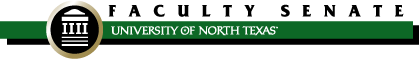 													Vol. 39/No. 3AGENDA FOR THE FACULTY SENATE MEETINGNovember 13, 2013 - Wooten Hall, Room 322Faculty Senate Meetings Are Open to All Members of the University Community.Time Discussion BeginsTime Discussion BeginsTime Allotted2:002  minutes2  minutesI.Welcome and Introductions2:023 minutes3 minutesII.Approval of Minutes (October 11, 2013) [vote]2:0510 minutes10 minutesIII.Charter Changes Related to Graduate Students2:15 15 minutes15 minutesIV.Faculty Senate Discussion  Performance based funding (Jane Bush)Campus safety  (Doug Welch, Dave Reynolds)Smoking policy on campus2:3035 minutes35 minutesV.President Rawlins and Senior Vice Provost Yolanda Flores-Niemann
3:0510 minutes10 minutesVI.UNT Quality Enhancement Plan (Mike Simmons , Lisa Henry, Manish Vaidya)3:1510 minutes10 minutesVII.Soliciting  Members to Serve on the Summer School Taskforce 3:2510 minutes10 minutesVIII.Parking Update (Francisco Guzman)3:355 minutes5 minutesIX.Election Results (Adam Chamberlin)3:405 minutes5 minutesX.Jim Conover (Update Committee on Committees) [Vote]3:455 minutes5 minutesXI.Sian Brannon (UCC) [Vote]3:505 minutes5 minutesXII.Highlight of a Faculty Senator (Manish Vaidya)3:555 minutes
 5 minutes
 XIII.Committee of the Whole4:00XIV.Adjournment